Publicado en España el 18/10/2022 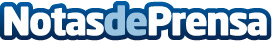 TherapyChat incorpora a la Doctora Isabel Aranda a su equipo para reforzar su crecimiento Con más de 25 años de experiencia en RRHH, la Consultoría y la Formación, Aranda lidera el Equipo de Contenido Clínico de la compañíaDatos de contacto:Carmen Niso Martín+34 915 915 500Nota de prensa publicada en: https://www.notasdeprensa.es/therapychat-incorpora-a-la-doctora-isabel_1 Categorias: Nombramientos Recursos humanos Dispositivos móviles Psicología Otros Servicios Innovación Tecnológica Consultoría http://www.notasdeprensa.es